Специалност  “ Компютърни мрежи „ІІ-курс І- семестър  2017/2018 г.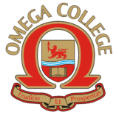 ЧАСТЕН ПРОФЕСИОНАЛЕН КОЛЕЖОМЕГА ПЛОВДИВПловдив 4023, ул. „Вълко Шопов“ 14, тел. 032/944544GSM: 0882 933 561, e-mail: omegacollegebg@gmail.comwww.collegeomega.com ДатаДенЧасПредмет18.09.2017понеделник09.00-12.4014.00-18.00                                        Компютърна техникаБаза данни19.09.2017вторник09.00-14.20Диагностика20.09.2017сряда09.00 -12.4014.00-18.00База данниПрограмиране С/С++21.09.2017четвъртък09.00-12.4013.30-17.30Програмиране С/С++Работа с електронни таблици EXCEL22.09.2017петъкнеучебен25.09.2017понеделник09.00-12.4014.00-18.00                                        Компютърна техникаБаза данни26.09.2017вторник09.00-14.20Диагностика27.09.2017сряда09.00 -12.4014-00-18.00База данниПрограмиране С/С++28.09.2017четвъртък09.00-12.4013.30-17.30Програмиране С/С++Работа с електронни таблици EXCEL29.09.2017петък09.00-12.4013.30-17.30Компютърна техникаРабота с електронни таблици02.10.2017понеделник09.00-12.4014.00-18.00                                        Компютърна техникаБаза данни03.10.2017вторник09.00-14.20Диагностика04.102017сряда09.00 -12.4014-00-18.00База данниПрограмиране С/С++05-10.2017четвъртък09.00-12.40Програмиране С/С++06.10.2017петък09.00-12.4013.30-17.30Компютърна техникаРабота с електронни таблици EXCEL09.10.2017понеделник09.00-12.4014.00-18.00                                        Компютърна техникаБаза данни10.10.2017вторник09.00-14.20Диагностика11.10.2017сряда09.00 -12.4014-00-18.00База данниПрограмиране С/С++12.10.2017четвъртък09.00-12.40Програмиране С/С++13.10.2017петък09.00-12.4013.30-17.30Компютърна техникаРабота с електронни таблици ЕXCEL16.10.2017понеделник09.00-12.4014.00-18.00                                        Компютърна техникаБаза данни17.10.2017вторник09.00-14.20Диагностика18.10.2017сряда09.00 -12.4014.00-18.00База данниПрограмиране С/С++19.10.2017четвъртък09.00-12.40Програмиране С/С++20.10.2017петък09.00-12.4013.30-17.30Компютърна техникаРабота с електронни таблици EXCEL